ThaslimProfessional summaryIn professionally Quality control engineer with 1 year of experience Recognised for assessing operational needs anddeveloping solutions to save costs, improve revenues, and drive customer satisfaction. Resourceful and well-organised with excellent leadership and team building record with professional with strong leadership and relationship-building skills.As a Service supevisor with 2month of progressive experience in the service center . Offering expertise in Energetic self-starter and team builder able to navigate high-stress situations and achieve goals on time and under budget.Work ExperienceQuality Control Engineer (04/2018 to 05/2019)chennai IndiaKept equipment operating and in good condition by performing quality checks and calling in for repairs when needed.Oversaw a department of production team by supervising daily operations, providing technical support and coordinating personnel.Monitored the track sheet multiple databases to keep track of all company inventory.Service Supervisor (05/2019 to 06/2019)Thanjavur Indiadelivered in time to satisfy the customer to solve all the problem in their vehicleSupported six sigma in improving operations and resolving issues to deliver top-notch customer service.delivered in time to satisfy the customer to solve all the problem in their vehicle.CertificateI attend RENAULT AND NISSAN training program in india.I did ROBOTICS internship  in india.I did internship in ETHICAL HACKING by MICROSOFT company.I  published  an  paper  in  IJSRD  about  EXPERIMENTATIONAND INVESTIGATION OF TOOL DESIGN FOR REHEATER.I got 1st place in PAPER PRESENTATION in my college.Skills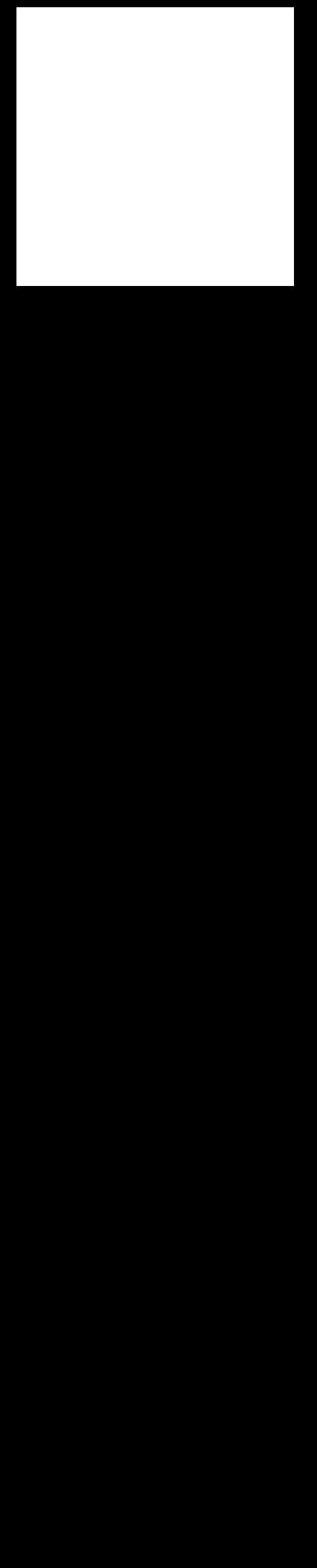 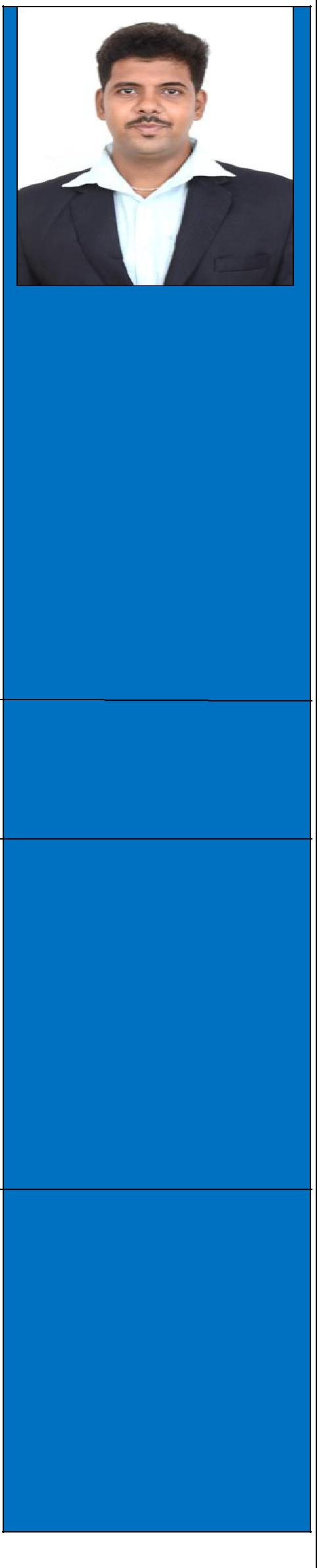 AutoCAD expertSolidWorks 3-D modelsTime managementSelf-motivatedTeam managementCommunication skillsTeam leadershipMicrosoft OfficeSchedulingProblem solvingLanguageMALAYALAM  -2/5Education2018Parisutham Institute Of Technology And Science ThanjavurBachelor Of Engineering Mechanical Engineer7.48 CGPANo history of arrearsPassed in the first classPersonal InformationSex	: MaleDate of birth	: 25/11/1996Nationality	: IndianReligion	: IslamVisa Status	: Visit visaProjectDESIGN AND FABRICATION OF INDEXTION JIGIn this project we introduced the holding jig for drilling the material. In normal drilling process we used to drill in horizontal and vertical but we using this jig we can drill the material in inclined angle it is very use to make a drill in inclined position in a straight line.EXPERIMENTAL  AND  INVESTIGATION  OF   TOOL  DESIGN  FORREHEATER (BHARATH HEAVY ELECTRICAL LIMITED INDIA)In this project Reheater is a set of pipe coils located in the boiler it starts from high pressure steam to the low pressure and from there to the inter mediate and low pressure turbines. High reheating temperature improve the output and efficiency of a power- plant. They are the same as the super-heaters buy as their exit temperature are a little bit less than super heater and their pressure is 20% -25% less than the super heater they can stand less quality material alloys. The construction of re heater coil bend is consider out by using nipple bended the machine can bend a tube only up to a length 10m. The TIG welding process carried out. Which cost is high and simultaneously cycle time increases. Rectify the difficulties and new die is create a design for R142. Which can be placed over system bender machine by doing so the length of the tube can be increased up to 20m and the STB welding can also be implemented? It cost less than the TIG welding cycle time also reduces and the terminal former mounting in the system bender. Here, the principle of reheater is a rankine cycle. The heat can be converted into heat into mechanical work and the heat can be supplied to the closed loop. This cycle the temp and pressure are in critical stages and the cycle of the temperature can be increased to the critical point.Area of interestDesignPower plant plantBoilerRoboticsEthical hackingDeclarationI hereby declare that the above-mentioned information is correct up to my knowledge and I bear the responsibility for the correctness of the particulars.Date:Yours FaithfullyPlace:(Thaslim)Email Id: thaslim-394203@2freemail.com : thaslim-394203@2freemail.com : thaslim-394203@2freemail.com ENGLISH-4/5TAMIL-5/5